Publicado en  el 19/07/2016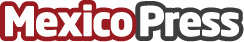 La verdadera historia del perro Hachiko, más allá de la leyendaEl perro más leal conocido vivió a principios de siglo en Japón y su historia es tan increíble como nos han contado.Datos de contacto:Nota de prensa publicada en: https://www.mexicopress.com.mx/la-verdadera-historia-del-perro-hachiko-mas Categorías: Internacional Entretenimiento Mascotas http://www.mexicopress.com.mx